www.ks5u.com高2023级第一次月考历史试题一、单选选择题（本大题共28小题，每小题2分,共56分）1.下列关于文明的产生的先后顺序正确的是A. 原始农业畜牧业发展——私有制产生——社会分工的发展——阶级出现——国家形成B. 私有制产生——原始农业畜牧业发展——阶级出现——社会分工的发展——国家形成C. 社会分工的发展——私有制产生——原始农业畜牧业发展——阶级出现——国家形成D. 原始农业畜牧业发展——社会分工的发展——私有制产生——阶级出现——国家形成2.人类经历了从采集到种植，从部落到国家，从野蛮到文明的演进过程。推动上述演进的主要因素是A. 人工取火的发明	B. 建筑技术的进步C. 私有制度的产生	D. 生产工具的改进3.高一1班杨理同学为“古代世界文明”的课题做了一个幻灯片提纲,你认为不需修改的一项是  A① 	  B.②    C.③​​D.④​​4.根据目前的研究，西亚地区的居民最早培植出大麦、小麦和豆类作物，南亚、中国和中南美洲等地也培育出水稻、粟（小米）、大豆、甘薯、玉米等农作物，在此基础上这些地区产生了早期文明。据此可知A. 人类文明的兴起以农耕为基础	 B. 亚洲地区是世界文明的发源地C. 农业是文明诞生的基本标志	 D. 粮食作物的培育推动了社会分工5.古代埃及形成了统一的君主制国家；古代希腊发展起众多的城邦，有的实行民主政治。这反映出A. 欧洲文明领先世界	     B. 古代文明具有多元特征C. 不同文明之间缺乏联系	 D. 非洲文明相对落后6.文明的交流，促进了世界文明的发展。字母文字起源于西亚地区，字母文字具有书写简捷、易于记忆等优点，逐渐流行开来。字母文字向西传入希腊，形成希腊字母，再演化出来的字母是A. 腓尼基字母	B. 印度字母	C. 阿拉马字母	D. 拉丁字母7.下图是古代雅典居民结构比例图，据此判断下列分析符合史实的是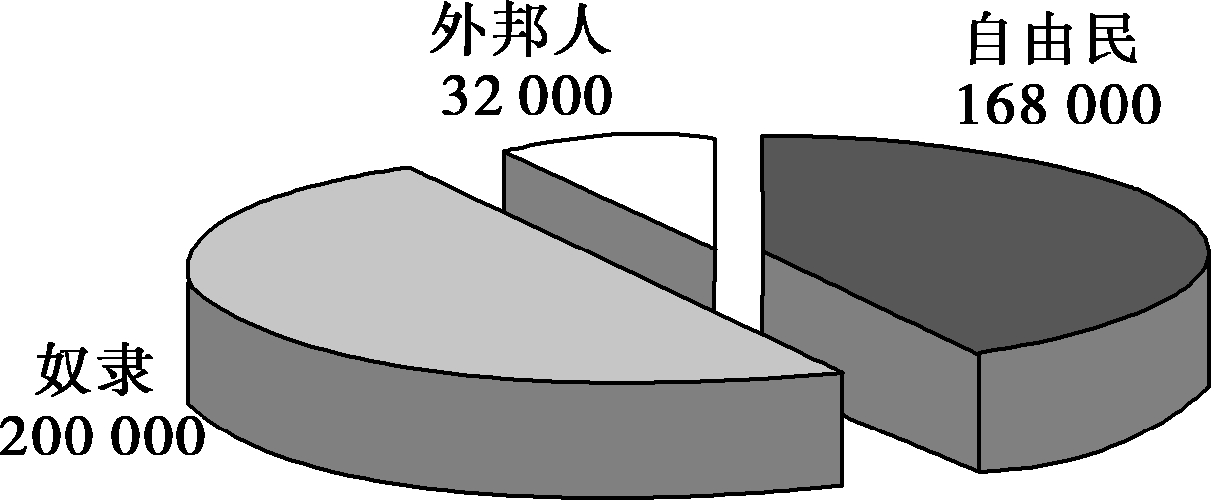 A. 雅典城邦民主政治建立在奴隶制基础之上  B. 雅典城邦的特点是小国寡民C. 外邦人和自由民都有权利参加公民大会    D. 雅典绝大多数人享有民主权利8.对外征服给罗马帝国带来巨额财富，也使大批有家庭的战士阵亡，致使其家产落入妇女手中，而妇女又不能和男子一样为国家出钱出力，导致国家陷入经济困境。执政者从国家的利益出发，让拥有财产的妇女遇到战争时向国家纳税。罗马执政者的举措A. 限制了妇女对财产的管理权	B. 有利于维护妇女的权益C. 使妇女获得平等的政治地位	D. 阻碍了罗马的民主进程公元前333年，马其顿国王亚历山大与波斯国王大流士在叙利亚北部伊苏斯决战。此后，亚历山大历经数年征战，最终灭亡波斯，入侵印度，征服了从希腊到印度的广大地区。亚历山大帝国的建立有利于A. 中西文化的交流与传播	B. 希腊文化的推广和东传C. 罗马帝国的兴起与扩张	D. 印度佛教的广泛传播10. 14世纪中叶以后，随着西欧农村众多地区劳役量的固定化，越来越多的农奴通过缴纳一定的货币而摆脱了领主的人身束缚。这一现象A. 加速了庄园的衰落瓦解	B. 产生了早期的资产阶级C. 促进了手工工场的集中	D. 提升了领主的政治权利11. 13世纪初，法王腓力二世正是在市民的支持下，获得英国在法国的大部分领地，并将佛兰德尔地区置于法国控制之下，奠定了强大王权的基础。这主要说明A. 市民阶级取得了特殊的法律地位     B. 市民在王权保护下政治权利扩大C. 市民阶级成为强化王权的政治力量   D. 城市促进了资本主义经济的发展12.“中古时期城市规模不大……不少城市通过各种途径，不同程度地摆脱了封建领主的控制，与此同时，城市逐渐成了逃亡农奴的庇护所。”材料表明中古时期的城市A. 获得了一定自治权	 B. 成为商人聚居地C. 人人自由平等	     D. 已享有司法特权13. 欧洲的中古时期是一个蒙昧的时期，主要是因为当时欧洲A. 社会经济凋敝	B. 政治四分五裂	C. 王权极度衰弱	D. 教会神权统治14. 日本大化改新和高丽王朝均曾仿效唐朝制度进行改革,其中属于高丽王朝独有的改革措施是A. 推行土地国有制	  B. 改革中央官制C. 引入科举选官制	  D. 加强中央集权15.“1453年，征服者征服了君士坦丁堡，一个新的纪元，帝国的纪元，正式开始了。这个新的巨人，跨博斯普鲁斯海峡而屹立，一只脚踏在亚洲，另一只脚踏在欧洲”。材料中的“这个新的巨人”是指A. 罗马帝国	B. 拜占庭帝国	C. 阿拉伯帝国	D. 奥斯曼帝国16. 在印加帝国统治时期，交换的产品被看作礼物，交换很多时候是出自喜欢的目的，产品纯粹的经济价值还要依赖于产品或服务所涉及的人的社会和政治地位。这说明印加帝国A. 允许土地、矿藏和牲畜归私人所有    B. 市场发挥了非常大的作用C. 许多产品交换通过政治渠道来完成    D. 政治和经济联系完全割裂17. 8-15世纪，西非先后兴起了加纳、马里、桑海等强国，其发展的优势在于A. 较早掌握炼铁的技术	               B. 大海阻隔了外族的入侵C. 受古埃及文明的影响	               D. 控制了黄金资源和商路18. 15世纪末16世纪初，继卡伯特航行后，英国的冒险航海家在国王和商人的支持下，多次朝着西北方向航行，以便寻找一条到达东方的捷径——西北通道。下列对英国航海冒险家的企图分析准确的是A. 打击荷兰的海外殖民地	           B. 推动欧洲商贸中心转移C. 与葡萄牙争夺北美大陆	           D. 避开西班牙的海上势力19“他不是靠近海岸航行，而是远离海岸，这样既无浅滩之险，海风又吹得强烈而均匀。他在安全地到达预定的纬度（即与好望角相同的纬度）时，便朝正东方向驶去，终于绕过好望角，沿非洲东岸航行……从而开创了东西方之间最短的海上航路。”这里的“他”指的是A. 迪亚士	 B. 达·伽马	 C. 哥伦布	 D. 麦哲伦20. 16世纪末，荷兰制图学在西班牙与葡萄牙的制图基础上快速发展，1600年，莱顿大学设立地图制作学，1602年荷兰东印度公司建立后，要求商人在航海中绘制日志，1634年布勒家族出版了收录160幅世界地图的地图集并使用多种欧洲语言进行出版。据此可知A. 地圆学说被欧洲广泛认可	           B. 殖民需要推动制图学不断进步C. 地图学推动新航路的扩张	           D. 荷兰政府支持地图产业的发展21. 16世纪，“财富历史性地集中到西班牙一边”，以致有人说“哪个国家同西班牙人做买卖越多，哪个国家的白银就越多”。这一现象足以说明A. 西班牙贸易引发了价格革命	        B. 欧洲贸易中心发生了转移C. 西班牙的财富没有转化为资本	        D. 西班牙成为欧洲贸易中心22. 新航路的开辟使得欧洲的贸易格局发生了很大的变化，意大利的商业地位开始衰落，威尼斯、热那亚等地的商业中心地位先是被里斯本、塞维尔等城市取而代之，而伦敦、阿姆斯特丹更是后来居上，成为新的海上贸易中心。这一现象被称之为A. 价格革命	B. 商业革命	C. 三角贸易	D. 世界市场形成23 文艺复兴时期，马洛笔下的浮士德是在魔鬼的引导下，享受了24年纵情声色的世俗生活，最后把灵魂交给了魔鬼。而在启蒙运动时期，歌德笔下的浮士德却是把灵魂抵押给魔鬼，利用魔鬼的力量体验人生的欢乐与悲伤，被上帝拯救，灵魂归于上帝。可见A. 启蒙运动更强调个人力量     B. 启蒙运动彻底改变了人文主义精神C. 启蒙运动时期宗教性更强     D. 两个浮士德都处于中世纪的蒙昧中24.13世纪后半期，佛罗伦萨市政府决定扩建一座小而简陋的教堂，并专门发布公告称，教堂要与“佛罗伦萨的众多市民的意志结合而成的高贵的心灵相一致”。这反映出，当时佛罗伦萨A.工商业阶层成长壮大    B.人文主义广泛传播C.教会权威进一步提升    D.新教理论初步形成25 但丁的《神曲》，全诗分《地狱》《炼狱》《天堂》三部；拉斐尔创作了一系列圣母形象；米开朗基罗也为圣彼得大教堂创作大理石雕塑作品《哀悼基督》等。这说明文艺复兴时期A.人文精神严重缺失	B. 并不反对宗教信仰C. 世俗艺术水平先进	D. 仍坚持以神为中心26.1520年，马丁·路德在《致德意志基督教贵族书》的小册子中使用了“罗马党徒”一词。这个词在德意志人与罗马人之间划出一条界线，一边是虔诚的基督徒，一边是恶魔的罗马党徒。据此可知，德意志宗教改革A. 宣扬了宗教宽容的理念	B. 实现了德意志思想上的统一C. 动摇了民众的宗教信仰	D. 有利于德意志民族意识觉醒27《查士丁尼法典》记载：如果一匹租来的马被人偷走了，租马的人该负什么样的责任？答案是他必须赔偿这匹马的价钱给马的主人，因为他应该好好照顾这匹马。由此可见《查士丁尼法典》A. 形成博大缜密的法律体系	 B. 注重保护奴隶主的权益C. 留下重视证据的法治传统	 D. 初步具有“契约”思想28 1309年，各种因素叠加导致教廷从罗马迁到了普罗旺斯的阿维尼翁，毗邻法兰西边境。教廷迁于此地近70年，这一时期在教会历史上被称为“巴比伦之囚”。在此期间，所有的主教都是法兰西人，教会的政策在很大程度上取决于法兰西国王。这表明A.王权在与神权的争斗中逐渐占据优势     B. 法兰西建立起政教合一的国家C. 教皇从此丧失了宗教领袖的地位        D. 法兰西国王赋予教皇世俗权力二、材料解析题（本大题共4小题，共44分）29.阅读材料，回答问题。 早在阿拉伯国家成立之初,穆罕默德就注重提高阿拉伯人的文化。此后,历代统治者都比较注重先进文化的摄取。阿拉伯的统治者一方面积极网罗各种人才为帝国服务,一方面组织力量大力翻译和研究古代希腊、波斯和印度的文化典籍与著作。经过长期的努力,帝国境内的希腊文化、波斯文化、印度文化和阿拉伯的传统文化逐渐融合起来,形成一种崭新的阿拉伯文化。——摘编自朱寰《世界上古中古史》根据材料,概括阿拉伯统治者在文化领域采取的主要措施。(6分)结合所学知识,简要说明阿拉伯在东西方文化交流方面所做的贡献。(4分)（2）主要措施:重视人才;摄取东先进文化;翻译、研究、融合东西方文化。贡献:中国的造纸术，印度的数字先后经阿拉伯人传入欧洲，促进了西欧文化的发展。也给中国带来先进知识和宗教文化,它在不同文明之间搭起了文化交流的桥梁,对世界文化的传播与交流做出了重大贡献。30.阅读材料，回答问题。 如图是位于墨西哥尤卡坦半岛上的玛雅文化遗址--奇琴伊查城邦的一角，这座占地约3000平方米的金字塔神庙，名叫库库尔坎神庙，大约建于公元1世纪。“库库尔坎”就是羽蛇神，在玛雅文明中，它是太阳神的化身。传说中它在春分时降临，秋分时归天。于是人们便在神庙朝北的台阶上精心雕刻了一条带羽毛的巨蛇，蛇身藏在阶梯的断面上。每年春分和秋分的下午，太阳缓缓西坠，北墙的光照部分，棱角渐次分明。这时那些笔直的线条，也从上到下变成了波浪形，宛如飞动的巨蛇逶迤游走，故称“光影蛇形”。被誉为世界新七大奇迹之一。 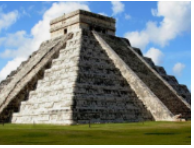 根据材料，概括说明美洲文明的特点，(6分) 并简述玛雅文化遗址的历史价值(4分)特点：历史悠久；独立发展，自成体系；文明程度高。
价值：为研究美洲文明提供可信素材；印度安人修筑的神庙、城墙、城市等建筑物遗址成为人类共同的文化遗产，丰富了人类的精神生活。31.阅读材料，回答问题。     在美洲被征服的过程中，大量印第安人死于屠杀和折磨。更悲惨的是，新大陆没有天花、白喉等疾病，印第安人对这些疾病毫无免疫力，欧洲人带来的这些疾病造成他们死亡的数量可能更大，有的村子因此整个灭绝。据估计原来有1000万到2500万人口的新西班牙（阿兹特克帝国），到17世纪初只剩下不到200万人，同时期印加人从约700万减少到只有约50万……随着印第安人大量死亡，劳动力来源日趋紧张，于是殖民者又从非洲运来黑人，迫使他们在种植园里劳动。——摘编自王加丰《世界文化史导论》根据材料，指出欧洲征服美洲的后果。(8分)结合所学知识，说明欧洲征服美洲的经济动因。(4分)后果：大量印第安人被屠杀；新疾病肆虐；非洲黑人被贩卖；种植园经济出现。动因：商品经济的发展，资本主义的萌芽；对黄金等财富的渴求。32.阅读材料，完成下列要求。(12分)材料欧美近代以来的重大事件——根据人教版高中历史必修三整理从材料中提取相互关联的两个或两个以上的事件，归纳一个论题，并就所拟论题结合世界史的相关知识进行简要阐述。(要求：所拟论题必须观点明确，阐述须有史实依据)论题：近代人文主义的兴起与影响
人文主义精神的核心是提出以人为中心而不是以神为中心，肯定人的价值和尊严。重视发挥人的才智和创造力。主张追求现实社会的幸福生活，提倡探索人与自然的奥秘。近代人文主义开始于欧洲文艺复兴，发扬光大于启蒙运动。文艺复兴是一场资产阶级思想文化运动，促进了科学与艺术革命，揭开了近代欧洲历史的序幕，被认为是中古时代和近代的分界。14世纪，在意大利商业发达的城市，新兴的资产阶级中的一些先进的知识分子借助研究古希腊、古罗马艺术文化，通过文艺创作，宣传人文精神，冲击了封建秩序，解放了人性。 启蒙运动高举理性主义的旗帜，是一场更为深刻的资产阶级思想文化解放运动。进一步发展了人文主义。 启蒙运动覆盖了各个知识领域。解放人的思想，为资本主义制度建立作了理论准备。总之，近代以来，人文主义的兴起的发展，对人类社会各方面产生了极为深刻的影响。高2023级第一次月考历史试题答案1-5     DDBAB    6-10   DABBA 11-15   CADCD   16-20   CDDBB21-25   CBAAB    26-28  DDA29.主要措施:重视人才;摄取东先进文化;翻译、研究、融合东西方文化。贡献:中国的造纸术，印度的数字先后经阿拉伯人传入欧洲，促进了西欧文化的发展。也给中国带来先进知识和宗教文化,它在不同文明之间搭起了文化交流的桥梁,对世界文化的传播与交流做出了重大贡献。特点：历史悠久；独立发展，自成体系；文明程度高。
价值：为研究美洲文明提供可信素材；印度安人修筑的神庙、城墙、城市等建筑物遗址成为人类共同的文化遗产，丰富了人类的精神生活。31.后果：大量印第安人被屠杀；新疾病肆虐；非洲黑人被贩卖；种植园经济出现。动因：商品经济的发展，资本主义的萌芽；对黄金等财富的渴求。32.论题：近代人文主义的兴起与影响
人文主义精神的核心是提出以人为中心而不是以神为中心，肯定人的价值和尊严。重视发挥人的才智和创造力。主张追求现实社会的幸福生活，提倡探索人与自然的奥秘。近代人文主义开始于欧洲文艺复兴，发扬光大于启蒙运动。文艺复兴是一场资产阶级思想文化运动，促进了科学与艺术革命，揭开了近代欧洲历史的序幕，被认为是中古时代和近代的分界。14世纪，在意大利商业发达的城市，新兴的资产阶级中的一些先进的知识分子借助研究古希腊、古罗马艺术文化，通过文艺创作，宣传人文精神，冲击了封建秩序，解放了人性。 启蒙运动高举理性主义的旗帜，是一场更为深刻的资产阶级思想文化解放运动。进一步发展了人文主义。 启蒙运动覆盖了各个知识领域。解放人的思想，为资本主义制度建立作了理论准备。总之，近代以来，人文主义的兴起的发展，对人类社会各方面产生了极为深刻的影响。古代世界文明①大河流域:西方文明之源古代世界文明②两河流域:诞生文字和法典古代世界文明③种姓制度:阿育王属于婆罗门古代世界文明④罗马帝国:公元前4世纪分裂时间事件14—15世纪意大利文艺复兴16世纪欧洲宗教改革17世纪初伽利略发现自由落体定律1687年牛顿发表《自然哲学的数学原理》18世纪启蒙运动发展到高潮